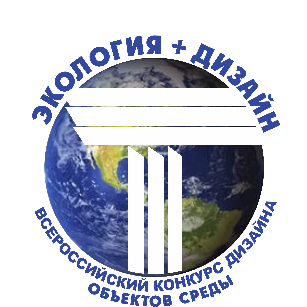 X ВСЕРОССИЙСКИЙ КОНКУРС ДИЗАЙНА объектов СРЕДЫ«ЭКОЛОГИЯ+ДИЗАЙН»  ВЕДОМОСТЬ – ЖЮРИ 33 часть№ п/пШифр работыНаименование работыБаллы(0-10)ПЛАКАТНАЯ И ИНТЕРЬЕРНАЯ ГРАФИКАПЛАКАТНАЯ И ИНТЕРЬЕРНАЯ ГРАФИКАПЛАКАТНАЯ И ИНТЕРЬЕРНАЯ ГРАФИКАПЛАКАТНАЯ И ИНТЕРЬЕРНАЯ ГРАФИКА1Г 1 Серия плакатов "Экология большого города"2Г 2Экопроект "PENGREEN - зелёный пингвин"3Г 3Плакат "Чистое будущее-в чистом настоящем!"4Г 4Плакат "Экология 2017"5Г 5Плакат "Береги лес"6Г 6Серия плакатов: "Береги мать природу" и "От грязной природы не будет роду"7Г 7Серия плакатов: "Save energy - save the planet"
"Think about animals. They are living"
"Save our planet"8Г 8Плакат "Сандра"9Г 9Серия экологических плакатов "Жизнь природы в твоих руках!"10Г 10Коммуникативный рисунок концептуальной идеи: "Сочи-связь времен"11Г 11Организация и процесс сопровождения процесса раздельного сбора твердых бытовых отходов12Г 12Лес внутри нас13Г 13Зов о помощи14Г 14Время распада пластиковой тары15Г 15Серия проектов по экологии16Г 16 Another Brick in the wall17Г 17Дизайн-проект рекламно-информационной установки станции экотуризма «Start»18Г 18Серия плакатов: «Когда же вы начнёте перерабатывать мусор?», «Сочи борется за звание «Главный писсуар Черного моря»19Г 19Экологический плакат: Мы в ответе за тех, кого приручили!20Г 20Береги свое будущее21Г 21Экологический плакат: Сохрани их мир22Г 22Загрязнение окружающей среды23Г 23Экологический плакат: Сохранять природу - сохранять мир!24Г 24Экологический плакат: Чистота природы в твоих руках!25Г 25Экологический плакат: Думать о будущем! Помнить о настоящем! 26Г 26Серия плакатов:  «Берегите нас». Остановите это!
«Берегите нас». Не убивайте!27Г 28Будь внимателен к тому, что ты ешь28Г 29Экологический плакат «Угроза океанам»29Г 30Защити природу30Г 31«Берегите Лес»31Г 32Радиоактивное загрязнение окружающей среды32Г 33Экологический плакат: Посади три кедра – спаси тигра!33Г 34плакат « Мы строим ЭКО-ДОМ!»34Г 35Экологический плакат: Когда ты оставляешь свет включенным! Ты не единственный кто платит!35Г 36Серия плакатов: «Сочи борется за звание «Главный писсуар Черного моря», «Когда же вы начнёте перерабатывать мусор?»36Г 37«Берегите  землю!»37Г 38"Берегите землю" - наш дом38Г 39Серия плакатов: «Сочи борется за звание «Главный писсуар Черного моря», «Когда же вы начнёте перерабатывать мусор?»39Г 40Мир не идеален - сделай его лучше40Г 41Серия социальных плакатов  «Исчезновение видов»41Г 42«Зеленая жизнь в твоих руках»42Г 43Экологический плакат: Let”s ride!43Г 44Выбери сторону!44Г 45Экологический плакат: Не губи! Береги! Природу!45Г 46Пока есть чистая вода46Г 47"Сохрани белого медведя"47Г 48"Выбери сторону!"48Г 49Серия плакатов: «Сочи борется за звание «Главный писсуар Черного моря», «Когда же вы начнёте перерабатывать мусор?»49Г 50"Сохрани надежду"50Г 51плакат « Двигаясь в ногу со временим ,смотри под ноги!»51Г 52Экологический плакат «Природа ответит тем же»52Г 53Серия плакатов: «Сочи борется за звание «Главный писсуар Черного моря», «Когда же вы начнёте перерабатывать мусор?»53Г 54”Продержишься?54Г 55Социальный плакат «Загрузка…»55Г 56"Не бросайте  стекло, а  используйте для  творчества"56Г 57Наш дом.57Г 58Причины и объекты пожаров58Г 59"Чистый мир»59Г 60Серия плакатов: "Клоун", «Подопытный №15526», «Правила разделки», «Приятного аппетита», «Сезон охоты», «Стоп», «Схема кройки и шитья», «Тренд сезона»60Г 61«Беззаботная свалка»61Г 62Разработка серии постеров для тематического кафе62Г 63Экологический плакат на тему «Год экологии в России»63Г 64Серия плакатов: 1) Осторожно!! 2) Опасные отходы!!64Г 65Экология + дизайн65Г 66Экологический плакат на тему защиты редких видов животных 66Г 67«часть природы»67Г 68Жвачка?68Г 69Социальный плакат «Экология человека в структуре зависимости»69Г 70Экологический плакат на тему защиты китов (обитателей океана) китов70Г 71Царь зверей71Г 72Атмосфера72Г 73Губительная деятельность человека73Г 74Социальный плакат «Выживание»74Г 75Кто же виноват?75Г 76Серия плакатов –  «Человек, задумайся!», «Ты – это…», «ГМО» 76Г 77Evergreen77Г 78Социальный плакат «Любите животных!»78Г 79"Принцесса на горошине"79Г 80Социальный плакат «Обречены на вымирание?»80Г 81Серия плакатов: «Песок не вода» и «Механизм природы»81Г 82Наше сердце - наша планета82Г 83«Сделай выбор»83Г 84«Береги природу»84Г 85Социальный плакат «Угрожающие жизни загрязнения окружающей среды»85Г 86Серия социальных плакатов «Куда идет ваш пластик?», «Оберегайте редких животных», 86Г 87«Кислотный»87Г 89Дизайн-концепция знаковой символики для раздельного сбора мусора88Г 90Социальный плакат «Защити землю»89Г 91Дизайн- проект фирменного стиля магазина «Monstera» 90Г 92Серия плакатов: 1) Мы можем
2) Собери все
3) Пластик
4) Целофан